2024/4/15 08:57                                          厦门海洋职业技术学院翔安校区一二期扩建工程可行性研究报告及节能报告编制项目成交公告当前位置：公告预览自本公告发布之日起1个工作日。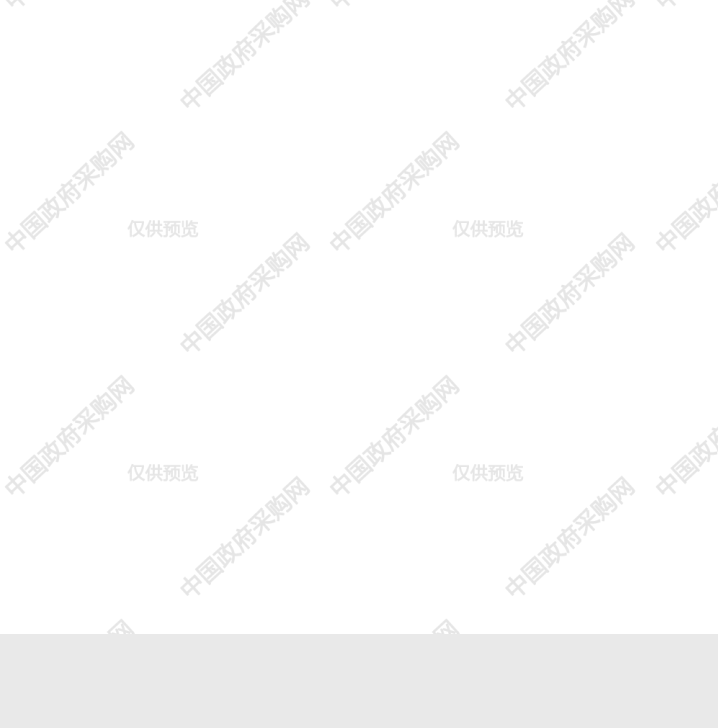 八、其它补充事宜详见磋商文件九、凡对本次公告内容提出询问，请按以下方式联系。1.采购人信息名 称：厦门海洋职业技术学院地址：福建省厦门市翔安区洪钟大道4566号联系方式：柴老师 0592-77692702.采购代理机构信息名 称：福建恩哲工程管理有限公司地   址：厦门市湖里区兴隆路29-2号信息大厦15楼1503联系方式：李芬 180500296913.项目联系方式项目联系人：李芬电   话：       18050029691厦门海洋职业技术学院翔安校区一二期扩建工程可行性研究报告及节能报告编制项 目成交公告厦门海洋职业技术学院翔安校区一二期扩建工程可行性研究报告及节能报告编制项 目成交公告2024年04月15日 08:56 来源： 中国政府采购网 【打印】	【显示公告概要】一、项目编号：EZ-2024GKCS-41（招标文件编号：EZ-2024GKCS-41）二、项目名称：厦门海洋职业技术学院翔安校区一二期扩建工程可行性研究报告及节能报告编制项目三、中标（成交）信息供应商名称：福建省建筑设计研究院有限公司供应商地址：福州市鼓楼区华润置地中心A座10层 中标（成交）金额：73.8000000（万元）四、主要标的信息一、项目编号：EZ-2024GKCS-41（招标文件编号：EZ-2024GKCS-41）二、项目名称：厦门海洋职业技术学院翔安校区一二期扩建工程可行性研究报告及节能报告编制项目三、中标（成交）信息供应商名称：福建省建筑设计研究院有限公司供应商地址：福州市鼓楼区华润置地中心A座10层 中标（成交）金额：73.8000000（万元）四、主要标的信息